СУМСЬКА МІСЬКА РАДАVІІ СКЛИКАННЯ XLVI (позачергова) СЕСІЯРІШЕННЯПро внесення змін до рішення Сумської міської ради від 03 травня 2018 року       № 3376-МР «Про надання дозволу департаменту забезпечення ресурсних платежів Сумської міської ради на розроблення проекту землеустрою щодо відведення земельної ділянки за адресою: м. Суми, вул. Космічна»З метою приведення деяких пунктів рішень Сумської міської ради у відповідність до вимог чинного законодавства України, відповідно до протоколу засідання постійної комісії з питань архітектури, містобудування, регулювання земельних відносин, природокористування та екології Сумської міської ради від 13 вересня 2018 року № 127 та статті 12 Земельного кодексу України,  керуючись статтею 25, пунктом 34 частини першої статті 26 Закону України «Про місцеве самоврядування в Україні», Сумська міська рада ВИРІШИЛА:Унести зміни до рішення Сумської міської ради від 03 травня 2018 року № 3376-МР «Про надання дозволу департаменту забезпечення ресурсних платежів Сумської міської ради на розроблення проекту землеустрою щодо відведення земельної ділянки за адресою: м. Суми, вул. Космічна», а саме: замість слів «за рахунок земель житлової та громадської забудови Сумської міської ради для будівництва та обслуговування інших будівель громадської забудови» записати слова «за рахунок земель промисловості, транспорту, зв’язку, енергетики, оборони та іншого призначення для розміщення та експлуатації основних, підсобних і допоміжних будівель та споруд підприємств переробної, машинобудівної та іншої промисловості».Сумський міський голова	                                                                    О.М. ЛисенкоВиконавець: Клименко Ю.М.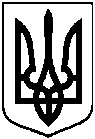 від 10 жовтня 2018 року № 3976-МРм. Суми